Příloha č. 2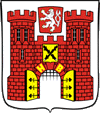 Žádost o vydání parkovacího oprávnění pro REZIDENTAVyplňuje žadatel:Údaje o žadateli pro ověření v Informačním systému základních registrůPříjmení                                                                 Jméno                                            TitulDatum narození                              e-mail                                                 TelefonMísto trvalého pobytuUlice                                                                                                                       Číslo popisnéMěsto                                                                                                                                  PSČ         Údaje o vozidle pro ověření v Informačním systému základních registrůRegistrační značka vozidlaPrávní vztah k vozidlu (vlastník – leasing – nájemce – služební vozidlo)                                             Požadovaná zóna  Město Havlíčkův Brod zpracovává výše uvedené osobní údaje žadatelů o parkovací oprávnění za účelem ověření splnění nároku na vydání tohoto oprávnění z titulu splnění úkolu prováděného při výkonu veřejné moci, ke kterému je jako správce oprávněno na základě § 23 zákona č. 13/1997 o pozemních komunikacích. Kontaktní údaje jsou nezbytné pro komunikaci a informování držitelů oprávnění o případných změnách podmínek a dalších aktualitách v dané oblasti.Osobní údaje budou zpracovávány po dobu od podání žádosti do doby ukončení platnosti parkovacího oprávnění. Více informací o zpracování osobních údajů a o právech s ním spojených je uvedeno na www.muhb.cz.V                Dne                          Podpis (v případě osobního podání) ……………..….……………..Vyplňuje úřad:Parkovací oprávnění uhrazeno dne:     Parkovací oprávnění číslo:                     Platnost parkovacího oprávnění do:     Dne ………………….       Podpis ………………….………..    Razítko …………………………